令和　　年　　月　　日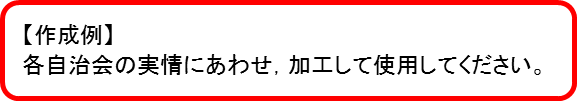 〇〇〇自治会会員　各位〇〇〇自治会会長　〇〇　〇〇令和△年度　〇〇〇自治会総会開催のお知らせ及びご協力のお願い　時下，皆様にはますますご清栄のこととお慶び申し上げます。さて，当自治会では，例年この時期に定期総会を開催しておりますが，新型コロナウイルス感染拡大防止の観点から，総会の規模を縮小し，議事を進めようと考えております。　当自治会の会則においては，委任状の提出をもって，出席の数に加えることができます。別紙の総会資料（議案）をご覧いただき，内容にご賛同いただけるのであれば，お手数ですが令和〇年〇月〇日必着で，委任状を〇〇　〇〇までご提出くださいますようお願いします。（なお，代理人が空欄の場合は，議長に一任したものとして扱います。）総会当日は役員を中心に，最小限の人数で議事を進めてまいりますので，何とぞご理解のほど，よろしくお願いいたします。　なお，結果につきましては，後日回覧等によりお知らせいたします。委任状令和△年度〇〇〇自治会総会に出席できませんので，同総会における議決に関する権限を，代理人に委任します。委任者住　所　　　　　　　　　　　　　氏　名　　　　　　　　　　　　㊞代理人（空欄時は議長を代理人とする）住　所　　　　　　　　　　　　　氏　名　　　　　　　　　　　　㊞